TRAVERZA ROSTOKLATY AROZPIS ZÁPASŮ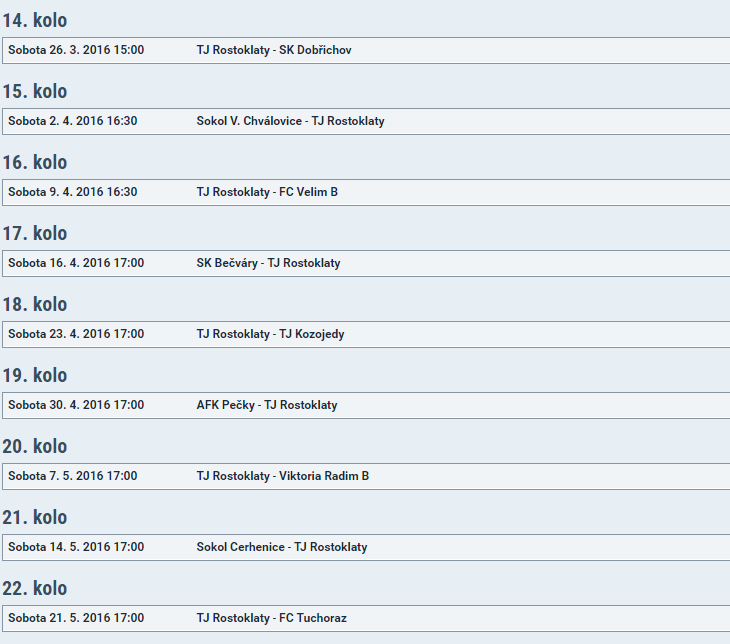 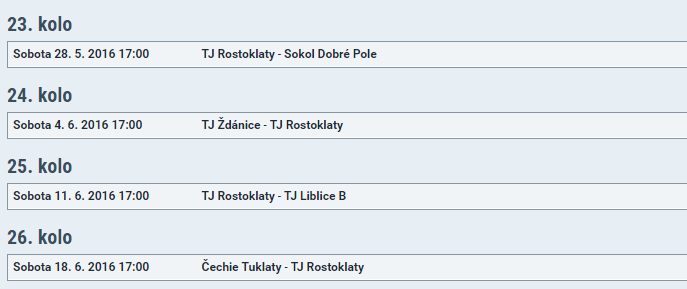 